СОЮЗ СОЦИАЛЬНЫХ ПЕДАГОГОВ 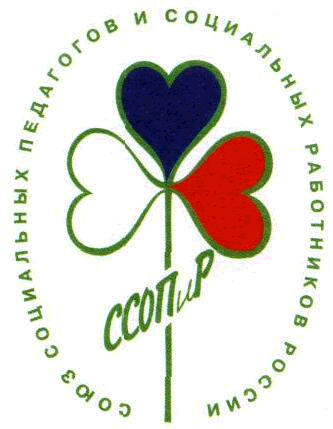 И СОЦИАЛЬНЫХ РАБОТНИКОВ ОБЩЕРОССИЙСКАЯ ОБЩЕСТВЕННАЯ ОРГАНИЗАЦИЯМосква, Россия119034, г.Москва, ул. Пречистенка 10/2Тел.: (495) 649-97-92 Тел./факс: (499) 766-94-63E-mail: rusunisw@mail.ruWeb-site: www.ssopir.ruUNION OF SOCIAL PEDAGOGUES AND SOCIAL WORKERS OF RUSSIA  ALL RUSSIAN PUBLIC ORGANISATION  		 Moscow, Russia  		 119002, P/b 75, to A.N.Dashkina Tel.: (495) 649-97-92 Fax. (499) 766-94-63 E-mail: rusunisw@mail.ruWeb-site: www.ssopir.ruУважаемые коллеги!       Обращаемся к вам с предложением пополнить ваш методический кабинет подборкой научно-популярного журнала «Социальная работа» разных выпусков.      В подборку войдут 15 номеров об инновационном опыте работы социальных служб различных регионов России (Республики Башкортостан, Татарстан, Ленинградская, Владимирская, Московская области, ЕАО, ХМАО, Ставропольский край и др.) и зарубежный опыт. В предлагаемых номерах представлен зарубежный опыт и опыт регионов России, информация о деятельности Союза социальных педагогов и социальных работников.        Эта «библиотечка социальных служб»  может стать важным помощником и навигатором для работы специалистов вашего учреждения, так как здесь можно найти описание передового опыта регионов с различными группами населения, проследить, как меняются подходы к оказанию услуг, как разные регионы России решают вопросы, волнующие всех нас.        Стоимость комплекта для библиотечки передового опыта вашего методкабинета 4800 рублей с пересылкой.        Продажу можно оформить через сайт поставщиков-2, по договору – оферты либо оплатить любым удобным для вас способом.        Контактное лицо: Елена Юрьевна (+7-985-233-12-83), rusunisw@mail.ru       С большим уважением и надеждой на сотрудничество,      Почётный Президент ССОПиР,       член Общественного Совета        Минтруда РФ, Вице-президент 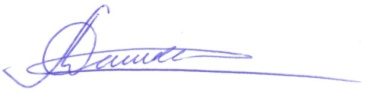        Конференции МНПО Совета Европы                                         А.Н.Дашкина      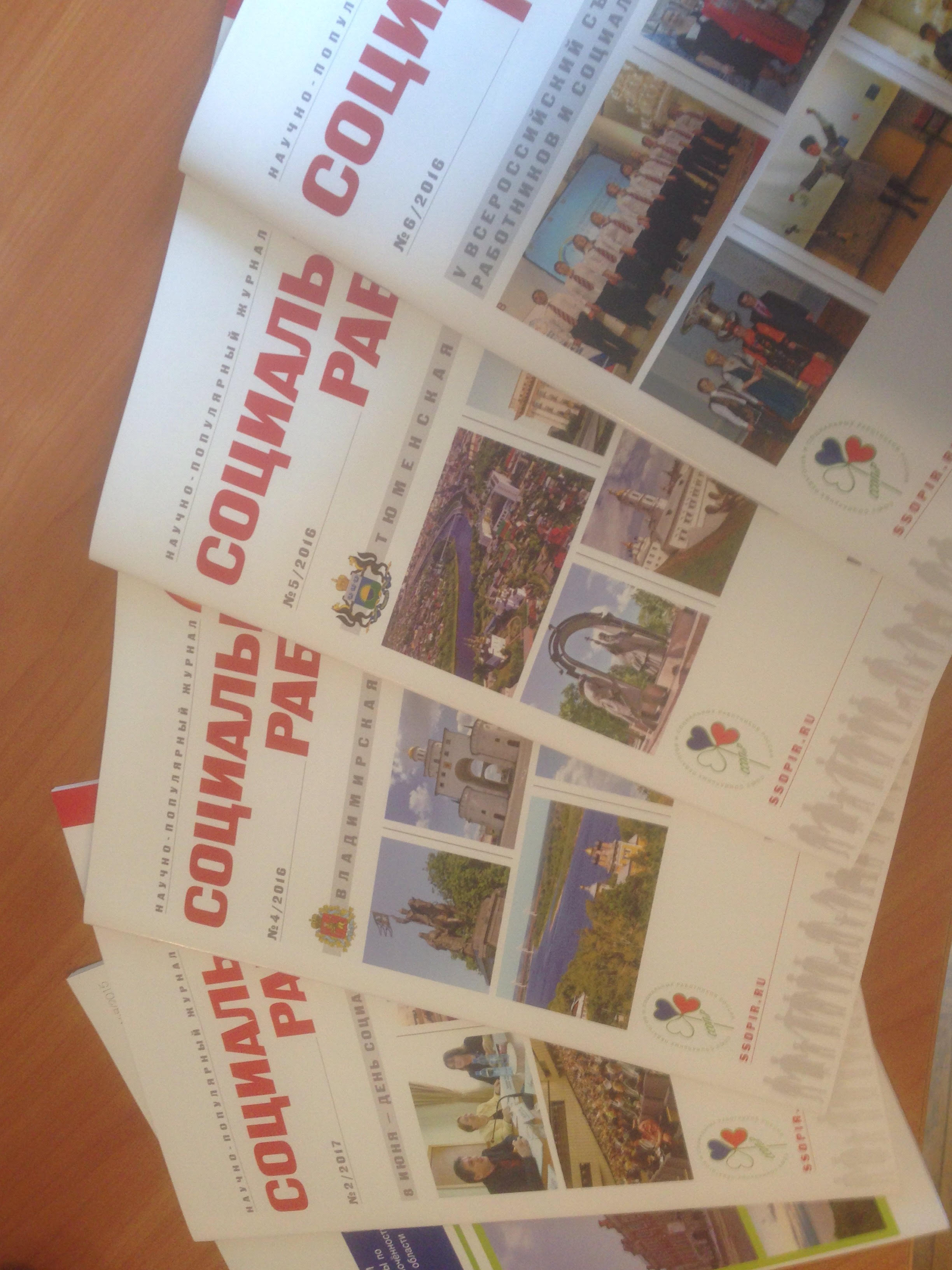 